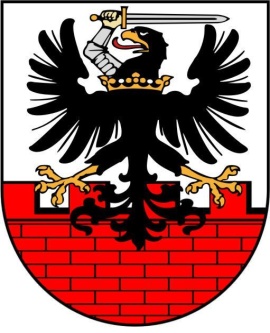 Starostwo Powiatowe w Malborku informuje, iż w wyniku przeprowadzonego konkursu na stanowisko Podinspektora do Wydziału Architektury i Budownictwazostała wybrana w dniu 10 stycznia 2020r.Pani Martyna Ewertowska - Grabowska zamieszkała w Malborku